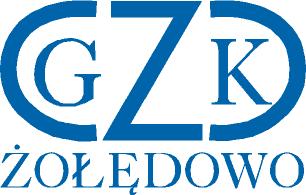 Żołędowo, dnia 25.05.2022 r.Informacja z otwarcia ofertBudowa dwóch stalowych zbiorników retencyjnych wody uzdatnionej na terenie stacji uzdatniania wody w miejscowości Żołędowo, gmina Osielsko.GZK.271.11.2022Lp.WykonawcaCena brutto1.HYDRO-MARKO Sp. z o.o. Sp. Kul. Wojska Polskiego 139, 63-200 JarocinMaria PlutaNIP: 61722039102.070.090,00 zł2.Kan – Invest Mariusz Gocelul. Kawalerów Maltańskich 13/2, 62-020 RabowiceNIP: 88828652252.589.150,00 zł3.KOTŁOINVEST Sp. z o.o.Ul. Przemysłowa 4, 86-100 ŚwiecieNIP: 55918304333.062.700,00 zł